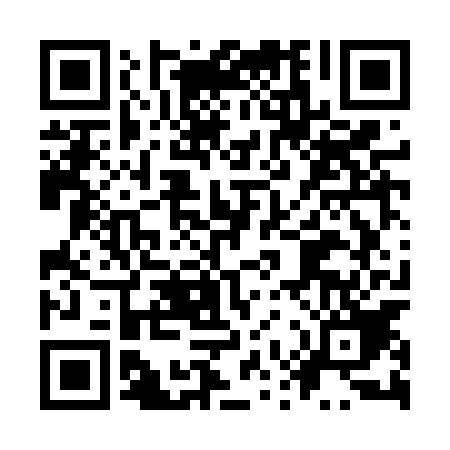 Ramadan times for Cieciory, PolandMon 11 Mar 2024 - Wed 10 Apr 2024High Latitude Method: Angle Based RulePrayer Calculation Method: Muslim World LeagueAsar Calculation Method: HanafiPrayer times provided by https://www.salahtimes.comDateDayFajrSuhurSunriseDhuhrAsrIftarMaghribIsha11Mon4:004:005:5611:433:335:305:307:2012Tue3:573:575:5411:423:345:325:327:2213Wed3:543:545:5111:423:365:345:347:2414Thu3:523:525:4911:423:375:365:367:2615Fri3:493:495:4711:423:395:385:387:2816Sat3:463:465:4411:413:405:405:407:3017Sun3:443:445:4211:413:425:415:417:3218Mon3:413:415:3911:413:435:435:437:3519Tue3:383:385:3711:413:455:455:457:3720Wed3:363:365:3511:403:465:475:477:3921Thu3:333:335:3211:403:485:495:497:4122Fri3:303:305:3011:403:495:515:517:4323Sat3:273:275:2711:393:505:525:527:4524Sun3:243:245:2511:393:525:545:547:4825Mon3:213:215:2211:393:535:565:567:5026Tue3:183:185:2011:383:555:585:587:5227Wed3:163:165:1811:383:566:006:007:5428Thu3:133:135:1511:383:576:016:017:5729Fri3:103:105:1311:383:596:036:037:5930Sat3:073:075:1011:374:006:056:058:0131Sun4:044:046:0812:375:017:077:079:041Mon4:014:016:0612:375:037:097:099:062Tue3:573:576:0312:365:047:117:119:083Wed3:543:546:0112:365:057:127:129:114Thu3:513:515:5812:365:077:147:149:135Fri3:483:485:5612:355:087:167:169:166Sat3:453:455:5412:355:097:187:189:187Sun3:423:425:5112:355:117:207:209:218Mon3:383:385:4912:355:127:217:219:249Tue3:353:355:4712:345:137:237:239:2610Wed3:323:325:4412:345:147:257:259:29